Příklad vyrobeného věšáku na zeď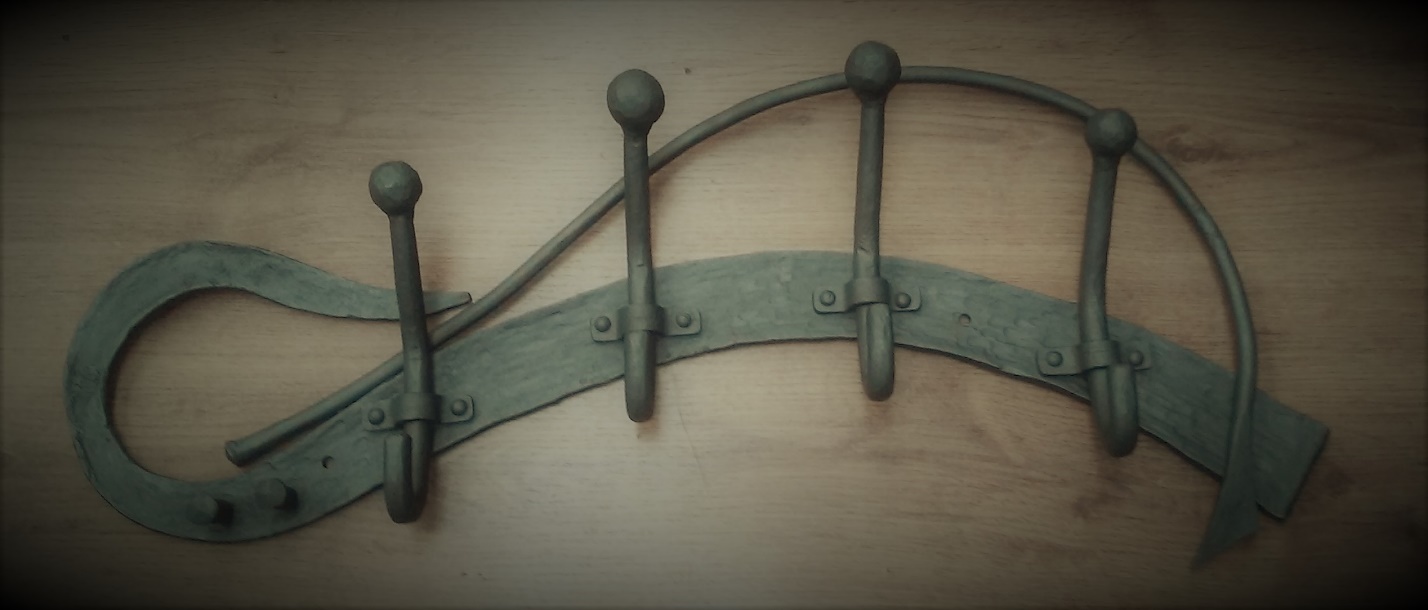 